АДМИНИСТРАЦИЯЖЕМЧУЖИНСКОГО СЕЛЬСКОГО ПОСЕЛЕНИЯНИЖНЕГОРСКОГО РАЙОНА РЕСПУБЛИКИ КРЫМРАСПОРЯЖЕНИЕ № 142-Р18 декабря 2023 года									с.ЖемчужинаОб утверждении Порядка завершения операций по исполнению бюджета муниципального образования Жемчужинское сельское поселение Нижнегорского района Республики Крым в текущем финансовом годуВ целях реализации статьи 242 Бюджетного кодекса Российской Федерации в текущем финансовом году:Утвердить прилагаемый Порядок завершения операций по исполнению бюджета муниципального образования Жемчужинское сельское поселение Нижнегорского района Республики Крым в текущем финансовом году согласно приложению.Настоящее распоряжение вступает в силу со дня подписания.Настоящее распоряжение подлежит обнародованию на информационном стенде Жемчужинского сельского поселения Нижнегорского района Республики Крым по адресу: Нижнегорский район, с. Жемчужина, ул. Школьная, 2 и в сетевом издании «Официальный сайт Жемчужинского сельского поселения Нижнегорского района Республики Крым в сети Интернет (http://жемчужинское-сп.рф).Контроль над исполнением настоящего распоряжения оставляю за собой.Председатель Жемчужинскогосельского совета - глава администрации Жемчужинского сельского поселения				С.И.ЧупиковПриложение к распоряжению администрации Жемчужинского сельского поселенияНижнегорского района Республики Крым от 18 декабря 2023 года № 142-РПорядокзавершения операций по исполнениюбюджета муниципального образования Жемчужинское сельское поселение Нижнегорского района Республики Крым в текущем финансовом году1.	В соответствии со статьей 242 Бюджетного кодекса Российской Федерации исполнение бюджета муниципального образования Жемчужинское сельское поселение Нижнегорского района Республики Крым (далее – бюджет поселения) завершается в части:операций по расходам бюджета поселения и источникам финансирования дефицита бюджета поселения - 28 декабря текущего финансового года;зачисления в бюджет поселения поступлений отчетного финансового года, распределенных Управлением Федерального казначейства по Республике Крым (далее - УФК по Республике Крым) в установленном порядке между бюджетами бюджетной системы Российской Федерации, и их отражения в отчетности об исполнении бюджета поселения отчетного финансового года как доходы бюджета поселения отчетного финансового года - в первые пять рабочих дней очередного финансового года.2.	В целях завершения операций по расходам бюджета поселения и источникам финансирования дефицита бюджета поселения заявки на финансирование от главных распорядителей бюджетных средств поселения (далее – ГРБС), главных администраторов источников финансирования дефицита бюджета поселения (далее – ГАИФДБ) предоставляются администрацией Жемчужинского сельского поселения Нижнегорского района Республики Крым не позднее, чем за шесть рабочих дней до окончания текущего финансового года, а заявки на финансирование для перечисления межбюджетных трансфертов - не позднее, чем за восемь рабочих дней до окончания текущего финансового года.3.	В целях завершения операций по перечислению межбюджетных трансфертов из бюджета поселения в бюджеты муниципальных образований ГРБС направляют в УФК по Республике Крым.В целях завершения операций по перечислению межбюджетных трансфертов из бюджета поселения в бюджеты муниципальных образований ГРБС направляют в УФК по Республике Крым, не позднее чем за пять рабочих дней до окончания текущего финансового года платежные документы на перечисление межбюджетных трансфертов.4.	В целях завершения операций по расходам бюджета поселения и источникам финансирования дефицита бюджета поселения:ГРБС и ГАИФДБ обеспечивают представление в УФК по Республике Крым не позднее, чем за четыре рабочих дня до окончания текущего финансового года, документы по доведению лимитов бюджетных обязательств и предельных объемов финансирования расходов до получателей бюджетных средств бюджета поселения (далее – ПБС), и бюджетных ассигнований до администраторов источников финансирования дефицита бюджета поселения (далее – АИФДБ). 5.	Срок предоставления в УФК по Республике Крым документов, для осуществления операций по расходам, изменений в бюджетные ассигнования, лимиты бюджетных обязательств, предельные объемы финансирования может быть продлен до последнего рабочего дня текущего финансового года по решению председателя Жемчужинского сельского совета – главы администрации Жемчужинского сельского поселения в целях полного и эффективного исполнения бюджета поселения, а также в случае внесения изменений в решение сессии Жемчужинского сельского совета Нижнегорского района Республики Крым о бюджете поселения на текущий финансовый год.6.	ПБС (АИФДБ) обеспечивают представление в УФК по Республике Крым распоряжений и иных документов, необходимых для проведения операций по расходам, не позднее, чем за один рабочий день до окончания текущего финансового года.7.	Операции по расходам из бюджета поселения осуществляются в установленном порядке на основании распоряжений, указанных в пунктах 3 - 6 настоящего Порядка, до последнего рабочего дня текущего финансового года включительно.8.	Неиспользованные остатки средств на банковском счете не позднее, чем за два рабочих дня до окончания текущего финансового года перечисляются на единый счет бюджета в части средств бюджета поселения.9.	Бюджетные ассигнования, лимиты бюджетных обязательств и предельные объемы финансирования расходов текущего финансового года прекращают свое действие 31 декабря текущего года финансового года.Остатки неиспользованных бюджетных ассигнований, лимитов бюджетных обязательств и предельных объемов финансирования расходов бюджета поселения текущего финансового года, отраженные на лицевых счетах ГРБС, ПБС, АИФДБ, открытых в УФК по Республике Крым, не подлежат учету на указанных лицевых счетах в качестве остатков на начало очередного финансового года.10.	Остатки денежных средств на конец текущего финансового года на лицевых счетах по учету средств, поступающих во временное распоряжение получателей средств бюджета поселения, учитываются в очередном финансовом году в качестве остатков на начало очередного финансового года.11.	Не использованные на 1 января очередного финансового года остатки субсидий, субвенций, иных межбюджетных трансфертов, имеющих целевое назначение (далее - целевых средств), предоставленных из других бюджетов бюджетной системы Российской Федерации, за исключением межбюджетных трансфертов, источником финансового обеспечения которых являются средства резервного фонда Президента Российской Федерации, подлежат возврату в бюджет из которого они были предоставлены главными администраторами доходов бюджета поселения по возврату остатков, в следующие сроки:- предоставленные за счет средств федерального бюджета - в течение первых 8 рабочих дней очередного финансового года;- предоставленные за счет средств бюджета Республики Крым - в течение первых 15 рабочих дней текущего очередного финансового года.12. Главным администраторам доходов бюджета поселения не допускать наличие невыясненных поступлений в части целевых средств на конец текущего финансового года.13. Главным администраторам доходов бюджета поселения, администрирующим целевые средства, поступающие из других бюджетов бюджетной системы Российской Федерации, в срок за три рабочих дня до окончания текущего финансового года предоставить в финансовое управление администрации Нижнегорского района Республики Крым и в УФК по Республике Крым нормативные правовые акты о закреплении за собой кодов доходов по возврату остатков в другие бюджеты бюджетной системы Российской Федерации и кодов доходов от возврата остатков целевых средств из бюджета поселения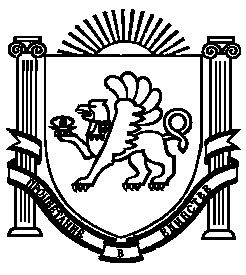 